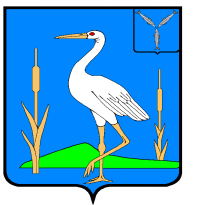 АДМИНИСТРАЦИЯ БОЛЬШЕКАРАЙСКОГО МУНИЦИПАЛЬНОГО ОБРАЗОВАНИЯРОМАНОВСКОГО МУНИЦИПАЛЬНОГО РАЙОНАСАРАТОВСКОЙ ОБЛАСТИПОСТАНОВЛЕНИЕ № 62от  21.12.2022 года                                        c. Большой КарайО внесении изменений в постановление №26 от 21.05.2021г. «Об утверждении административного регламента предоставления муниципальной услуги «Предоставление информации об объектах недвижимого имущества, находящихся в муниципальной собственности и предназначенных для сдачи в аренду»Руководствуясь Федеральным законом от 27 июля 2010 года №210-ФЗ «Об организации предоставления государственных и муниципальных услуг» ,Постановлением Правительства РФ №1067 от 15.06.2022г. «О случаях и сроках использования биометрических персональных данных, размещенных физическими лицами в единой информационной системе персональных данных, обеспечивающей обработку, включая сбор и хранение, биометрических персональных данных, их проверку и передачу информации о степени их соответствия предоставленным биометрическим персональным данным физического лица"ПОСТАНОВЛЯЮ:   1.Внести изменения в постановление №26 от 21.05.2021г. «Об утверждении административного регламента предоставления муниципальной услуги «Предоставление информации об объектах недвижимого имущества, находящихся в муниципальной собственности и предназначенных для сдачи в аренду» изменения, добавив в пункт Требования, учитывающие особенности предоставления муниципальной услуги в электронной форме и МФЦ подпункт 2.24 следующего содержания:  «2.24 Идентификация и аутентификация  заявителя могут осуществляться  посредством использования персональных данных размещенных в единой биометрической системе.»     2.Обнародовать настоящее постановление в установленном порядке.     3. Настоящее постановление вступает в силу с 01.03.2023года.     4. Контроль за исполнением настоящего постановления оставляю за собой..    Глава Большекарайского   муниципального образования                                     Н.В.Соловьева      